SönglögOktóberIndjánalagið Það voru einn og tveir og þrír indjánar, Fjórir og fimm og sex indjánar, sjö og átta og níu indjánar, tíu indjánar í skóginum.:,:Allir voru með byssur og boga:,: Allir voru svo kátir og glaðir, þeir ætluð’að fella björninn. Uss, þarna heyrist eitthvað braka, uss, þarna heyrist fugl að kvaka. Fram kom stóri og grimmi björninn, þá hlupu þeir allir heim til sín.Þá hlupu: 
einn og tveir og þrír indjánar, 
fjórir og fimm og sex indjánar, sjö og átta og níu indjánar, en einn indíáni varð eftir. 

Hann var ekki hræddur við stóra björninn. 
BAMM!! - hann skaut og hitti björninn. 
Tók svo af honum allan haminn 
og hélt heim til hinna níu. 

Þá komu: 
einn og tveir og þrír indjánar, 
fjórir og fimm og sex indjánar, sjö og átta og níu indjánar, 
allir að skoða björninn. Ég ætla að syngja
:,:Ég ætla að syngja:,: 
ég ætla að syngja lítið lag. 
Hér er bringan, hér er naflinn,  
hér er olnboginn og 
handleggurinn.  Ég ætla……
Hér er bringan, 
hér er naflinn, 
hérna er rassinn minn og 
búkurinn.  Ég ætla……
Hérna eru fingurnir, 
hérna er hendin, 
hérna er olnboginn 
og handleggurinn.  Ég ætla….. 
Hérna eru tærnar, 
hérna er hælinn, 
hérna er hnéð á mér
og fótleggurinn.Það var eitt sinn Kónguló
Það var eitt sinn kónguló
sem hafði átta fætur
og því þurfti hún að fara
-snemma á átta fætur
-og fara í skóna
-og reima skóna
á átta fætur!Hún taldi: Einn, tveir, þrír, fjórir,
fimm, sex, sjö, átta fætur !
Tralalalla!  Mhmhmhm!
Tralalalla!  Mhmhmhm!
Tralalalla!  Mhmhmhm!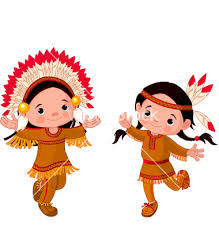 Sex litlar endurSex litlar endur þekki égfimm eru mjóar og ein er sver.Ein þeirra vappar og sperrir stélfremst í flokki og segir kvakk, kvakk, kvakk.Segir kvakk, kvakk, kvakk.Niður að sjónum vilja þærvagga vippe/vibbe evabbe, vibbevabbetil og frá.Ein þeirra vappar og sperrir stél,fremst í flokki og segir kvakk, kvakk, kvakk.Segir kvakk, kvakk, kvakk.Göngum, göngum	Göngum, göngum, Göngum upp í gilið. Gljúfrabúann til að sjá. Þar á klettasyllu Svarti krummi 
Sínum börnum liggur hjáLína langsokkurHér skal nú glens og gaman Við getum spjallað saman. Gáum hvað þú getur, Vinur, gettu hver ég er. Verðlaun þér ég veiti Ef veistu hvað ég heiti. Vaðir þú í villu, Þetta vil ég segja þér:  Hér sérðu Línu langsokk,  Tralla hopp, tralla hei,  Tralla hopp, sa- sa .  Hér sérðu Línu langsokk -já , líttu – það er ég. Svo þú sérð minn apa, Minn sæta, fína, litla apa. Herra Níels heitir Já hann heitir reyndar það. Hérna höll mín gnæfir, Við himinn töfraborg mín gnæfir. Fannstu annan fegri eða frægðarmeiri stað? Hér sérðu Línu langsokk……Þú höll ei hefur slíka, Ég á hest og rottu líka. Og kúffullan af krónum Einnig kistil á ég mér. Veri allir vinir, Velkomnir, einnig hinir. 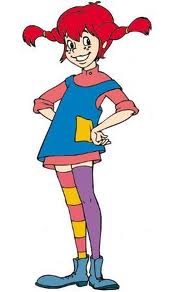 Nú lifað skal og leikið Þá skal líf í tuskum hér.  
Hér sérðu Línu langsokk….